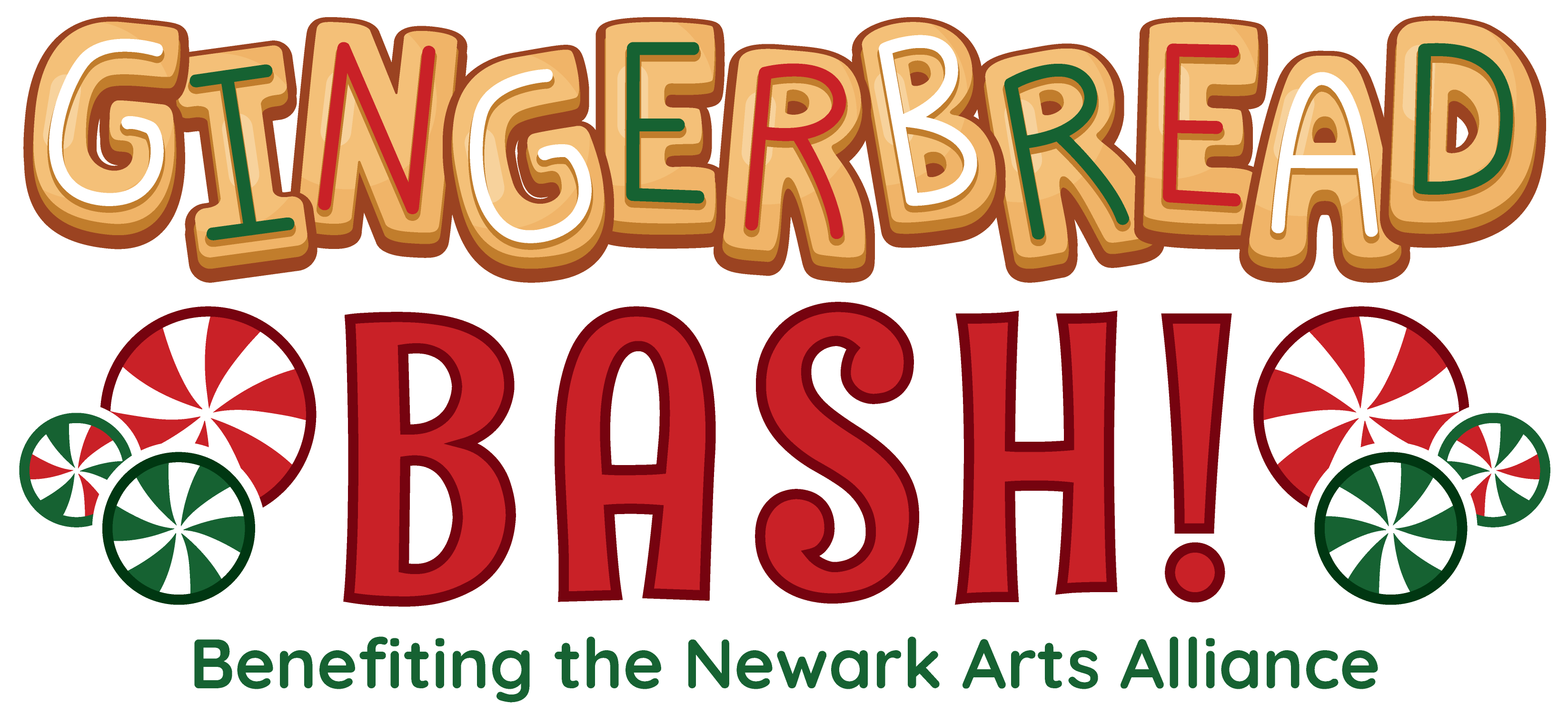 Entry FormSubmitting your entry Entry Fee $10 (non-refundable)All gingerbread houses with entry forms must be dropped off on Saturday, Dec. 4, 5pm to the Newark Country Club. Winners announced at the Gingerbread Bash by 8pm. Work will be available for pick up after the event at the Country Club at 8:30pm. Any work not picked up will be brought to the Newark Arts Alliance for pick up the following week.One entry per person/groupPrizes will be offered for “$100-Best of Show”, “$100-People’s Choice” and “$50- Honorable Mention”Winners will be chosen by Chef Andrew Thorne of Home Grown Café. Chef’s judging guidelines are available on request. Email Terry at terry@newarkartsalliance.orgDrop off entries to:		Newark Country Club, 300 West Main St., Newark, DE 19711Payment:Credit Card Payment:Card # __________________________________ Expiration: ___________ CVV: ________Newark Arts Alliance, 276 E. Main St., Suite 102, Newark, DE 19711  302-266-7266info@newarkartsalliance.org  www.newarkartsalliance.orgName of primary contactName of primary contactName of primary contactName of primary contactEmailEmailPhoneStreet AddressStreet AddressStreet AddressCityStateZIPIndividual Entry (ages 18+)Individual Entry (ages 18+)Individual Entry (ages 18+)Individual Entry (ages 18+)Individual Entry (ages 18+)Group Entry (all ages; primary contact must be 18+)Group Entry (all ages; primary contact must be 18+)Group Entry (all ages; primary contact must be 18+)Group Entry (all ages; primary contact must be 18+)Group Entry (all ages; primary contact must be 18+)Names of group membersNames of group membersNames of group membersNames of group membersNames of group membersCheck/Credit  Make check payable to Newark Arts AllianceIn-office paymentCash, check, or charge accepted